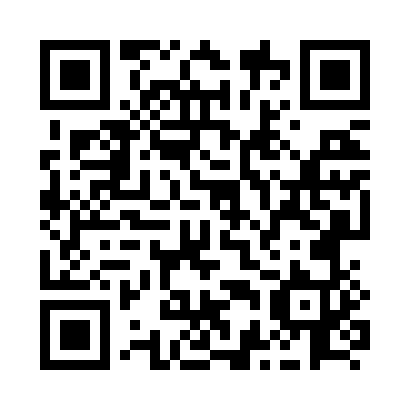 Prayer times for Twomey, Alberta, CanadaMon 1 Apr 2024 - Tue 30 Apr 2024High Latitude Method: Angle Based RulePrayer Calculation Method: Islamic Society of North AmericaAsar Calculation Method: HanafiPrayer times provided by https://www.salahtimes.comDateDayFajrSunriseDhuhrAsrMaghribIsha1Mon5:237:031:356:028:079:482Tue5:207:011:346:038:099:503Wed5:176:581:346:048:119:524Thu5:146:561:346:058:129:545Fri5:116:541:336:078:149:576Sat5:096:511:336:088:169:597Sun5:066:491:336:098:1810:018Mon5:036:471:336:118:2010:049Tue5:006:441:326:128:2110:0610Wed4:576:421:326:138:2310:0911Thu4:546:401:326:148:2510:1112Fri4:516:371:326:158:2710:1413Sat4:486:351:316:178:2810:1614Sun4:456:331:316:188:3010:1915Mon4:426:311:316:198:3210:2116Tue4:396:281:316:208:3410:2417Wed4:366:261:306:218:3610:2618Thu4:336:241:306:238:3710:2919Fri4:306:221:306:248:3910:3120Sat4:276:191:306:258:4110:3421Sun4:246:171:296:268:4310:3722Mon4:216:151:296:278:4410:4023Tue4:176:131:296:288:4610:4224Wed4:146:111:296:308:4810:4525Thu4:116:091:296:318:5010:4826Fri4:086:071:296:328:5210:5127Sat4:056:051:286:338:5310:5428Sun4:026:031:286:348:5510:5729Mon3:586:001:286:358:5711:0030Tue3:555:581:286:368:5911:03